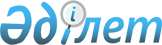 Об изменении состава автомобильных дорог общего пользования республиканского значенияПостановление Правительства Республики Казахстан от 6 сентября 2004 года N 935      В связи с окончанием строительства и в целях упорядочения сети автомобильных дорог общего пользования республиканского значения Правительство Республики Казахстан постановляет: 

      1. Передать из состава автомобильных дорог общего пользования республиканского значения участки автомобильных дорог в коммунальную собственность: 

      1) в пределах границ города Туркестана общей протяженностью 7 км, из "М-32 Граница РФ (на Самару) - Шымкент, через г.г. Уральск, Актобе, Кызылорда" протяженностью 4 км и "Р-31 Кентау - Туркестан - Арыстанбаб - Шаульдер - Тортколь" протяженностью 3 км; 

      2) через Кызылординский гидроузел протяженностью 7 км из "М-32 Граница РФ (на Самару) - Шымкент, через г.г. Уральск, Актобе, Кызылорда"; 

      3) "Р-5 Подъезд к с. Коктогай" протяженностью 12 км; 

      4) "Р-41 Обход г.Уральска" протяженностью 19 км. 

      2. Включить в состав автомобильных дорог общего пользования республиканского значения: 

      "М-32 Граница РФ (на Самару) - Шымкент, через г.г. Уральск, Актобе, Кызылорда" мостовые переходы с подходами через реку Сырдарья в городе Кызылорде, протяженностью 4 км и через реку Урал в районе города Уральска, протяженностью 16 км; 

      участки автомобильных дорог "А-1 Астана - Петропавловск, через г.Кокшетау" протяженностью 9 километров и "А-13 Кокшетау - Кишкенеколь - Бидаикский - граница РФ (на г. Омск)" протяженностью 7 километров, в пределах границ города Кокшетау. 

      3. Министерству транспорта и коммуникаций Республики Казахстан совместно с Комитетом государственного имущества и приватизации Министерства финансов Республики Казахстан и акимами Кызылординской, Западно-Казахстанской, Акмолинской и Южно-Казахстанской областей, осуществить необходимые организационные мероприятия по приему-передаче вышеуказанных участков автомобильных дорог. 

      4. Утратил силу постановлением Правительства РК от 20.08.2015 № 655 (вводится в действие по истечении десяти календарных дней после дня его первого официального опубликования).



      5. Настоящее постановление вступает в силу со дня подписания.       Премьер-Министр 

      Республики Казахстан 
					© 2012. РГП на ПХВ «Институт законодательства и правовой информации Республики Казахстан» Министерства юстиции Республики Казахстан
				